РОССИЙСКАЯ ФЕДЕРАЦИЯ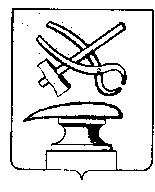 ПЕНЗЕНСКАЯ ОБЛАСТЬСОБРАНИЕ ПРЕДСТАВИТЕЛЕЙГОРОДА КУЗНЕЦКАРЕШЕНИЕО внесении изменений в решение Собрания представителей города Кузнецка от 26.04.2017 № 37-42/6 «Об утверждении Положения об общественных обсуждениях или публичных слушаниях по вопросам градостроительной деятельности в городе Кузнецке Пензенской области» Принято Собранием представителей города Кузнецка _____________Руководствуясь Градостроительным кодексом Российской Федерации, Законом Пензенской области от 02.04.2021 № 3635-ЗПО «О внесении изменений в Закон Пензенской области «Градостроительный устав Пензенской области», Уставом города Кузнецка Пензенской области,Собрание представителей города Кузнецка решило:Внести в решение Собрания представителей города Кузнецка от  26.04.2017 № 37-42/6 «Об утверждении Положения об общественных обсуждениях или публичных слушаниях по вопросам градостроительной деятельности в городе Кузнецке Пензенской области» (далее - решение) следующие изменения:в статье 5 приложения к решению:1.1.1. часть 5.10 изложить в следующей редакции:«5.10. Оповещение о проведении общественных обсуждений или публичных слушаний должно быть сделано одновременно с опубликованием проекта Правил землепользования и застройки города Кузнецка (проекта изменений в Правила землепользования и застройки города Кузнецка) в издании «Вестник администрации города Кузнецка.»;1.1.2. часть 5.16 изложить в следующей редакции:«5.16. Правила землепользования и застройки города Кузнецка и внесение изменений в Правила землепользования и застройки города Кузнецка утверждаются постановлением администрации города Кузнецка.»;1.1.3. часть 5.17 исключить;1.1.4. часть 5.17.1 считать частью 5.17.2. Настоящее решение подлежит опубликованию в Вестнике Собрания представителей города Кузнецка. 3. Настоящее решение вступает в силу после дня его официального опубликования.Глава города Кузнецка                                                                             С.И. Лаптев